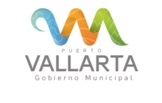 REGISTRO DE PROCEDIMIENTOS DE RESPONSABILIDAD ADMINISTRATIVAAGOSTO 2016ExpedienteNombre del denunciadoNombre del denuncianteFecha CausaResultadoSanción(PIA 014/16)ORLANDO CASTILLON DIAZRESGUARDO NOMBRE DEL DENUNCIANTE22 DE AGOSTO DE 2016EXTORCIONINICIO DE PROCEDIMIENTOPENDIENTE DE RESOLUCIÓNPIA015/16H. AYUNTAMIENTORESGUARDO NOMBRE DEL DENUNCIANTE04 DE ENERO DE 2016DAÑO A LAS COSASINICIO DE PROCEDIMIENTOPENDIENTE DE RESOLUCIÓN